ALTERNATIVT FÖRSLAGSvar på remiss av utkast till lagrådsremiss Kompletterande regler för uppehållstillstånd vid gymnasiestudierKommunstyrelsens beslutBorås Stad avstyrker remissen.    Ärendet i sin helhetI detta utkast till lagrådsremiss föreslås ändringar i lagen (2017:353) omuppehållstillstånd för studerande på gymnasial nivå för att underlätta förutlänningar som omfattas av den lagen att beviljas permanentuppehållstillstånd på grund av försörjning.Förslagen lämnas mot bakgrund av det skärpta arbetsmarknadsläge somhar uppstått till följd av spridningen av sjukdomen covid-19.Lagändringarna föreslås träda i kraft den 20 juli 2021 och gälla tillutgången av juni 2023.Remissen inkom 9 februari till Borås Stads diarium och ska vara besvarad senast den 26 februari. Den korta handläggningstiden har inneburit begränsade möjligheter att få in remissvar från berörda nämnder. Den korta remisstiden innebär allvarliga risker för relevanta synpunkter inte kan tas om hand och att beslut fattas på ofullständig grund. Praxis för remisstidens längd är tre månader.Kommunstyrelsen anser att personer, som av Migrationsverket bedöms sakna skyddsskäl, varken ska beviljas temporära eller permanenta uppehållstillstånd, då det minskar förmågan att ta emot och integrera människor som faktiskt bedöms ha sådan skyddsgrund. Att ställa krav på fast anställning, mitt i en lågkonjunktur, för att få stanna i Sverige orsakar också mycket stress och lidande för den berörda gruppen på ett sätt som knappast kan anses humant. Lagen (2017:353) om uppehållstillstånd för studerande på gymnasial nivå bygger vidare på att vissa grupper särbehandlas i förhållande till andra. Det anser Kommunstyrelsen stå i strid med rättsstatliga principer, enligt vilka alla står lika inför lagen. Kommunstyrelsen ser allvarligt på att regeringen med det remitterade förslaget tar ytterligare steg för att underminera denna princip, med lång historisk förankring i svensk rättstradition. Sverige och dess kommuner behöver ett långsiktigt hållbart och förutsägbart system för migration och flyktingmottagande. Kommunstyrelsen anser sammanfattningsvis att de föreslagna förändringarna i lagstiftningen tydligt strider mot den målsättningen. Beslutsunderlag1. Remiss av utkast till lagrådsremiss Kompletterande regler för uppehållstillstånd vid gymnasiestudier.Beslutet expedieras till1. Justitiedepartementet, ju.remissvar@regeringskansliet.se 2. Justitiedepartementet, ju.l7@regeringskansliet.seAllianspartierna i Borås Moderaterna 				Kristdemokraterna Annette Carlson			Niklas Arvidsson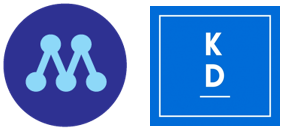 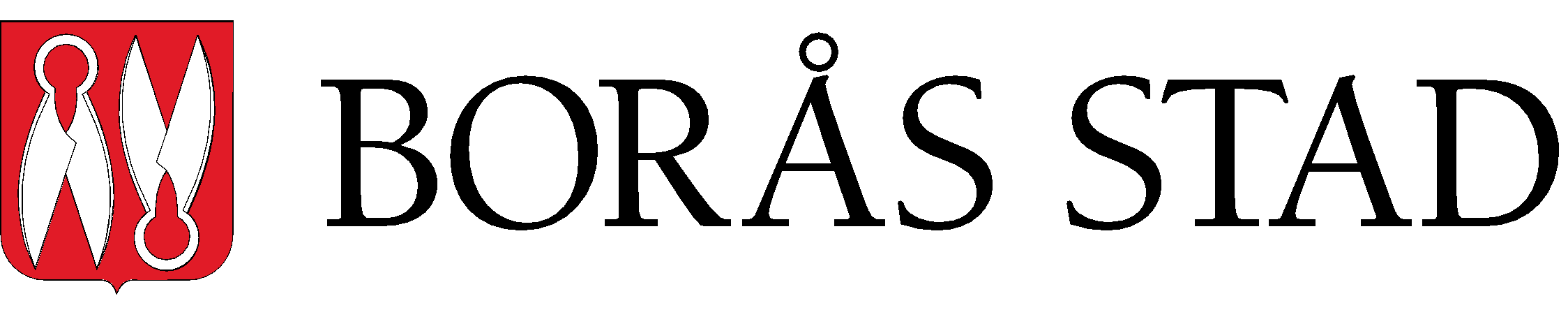 SKRIVELSESKRIVELSESida1()Datum2021-02-22InstansKommunstyrelsenDnr KS 2021-00161 1.1.2.1InstansKommunstyrelsenDnr KS 2021-00161 1.1.2.1